Which kind of injuries happen most often in the workplace?Slips and trips	Manual handling	Contact with vehiclesFor a SME employing 30 to 50, how much does the Health & Safety Executive say the real cost of managing health and safety cost per person per year?£2,225	£1550	£111How much did accidents and ill-health cost the UK economy in one year to April 2017?£14.9 billion	£110 million	£2.7 millionHow many improvement notices were issued to North West employers in 2013-2014?387	626	1,256What percentage of people give the true reason for absence from work? 45	10	85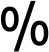 How many fatalities happened in the workplace between 2016-2017? 137	347	567True or false—only competent (qualified) electricians are allowed to change light bulbs in the workplace?True	FalseHow many working days were lost due to work related ill-health and injuries 2016-2017?1.5million	31.2million	15.8 millionSource: Michelle Hay Training